Publicado en Ciudad de México  el 18/04/2018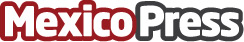 El Congreso de Planeación Evolutiva se realiza por primera vez en México Joe Dispenza, Gregg Braden, Howard Martin, Mabel Katz, Marilú Figueroa, entre otros importantes ponentes compartirán sus conocimientos para lograr el despertar de la conciencia y mejorar la calidad de vida



Datos de contacto:Adriana OlguínRelaciones Públicas 55 36265926Nota de prensa publicada en: https://www.mexicopress.com.mx/el-congreso-de-planeacion-evolutiva-se-realiza Categorías: Nacional Sociedad Investigación Científica Eventos Medicina alternativa Ciudad de México Otras ciencias http://www.mexicopress.com.mx